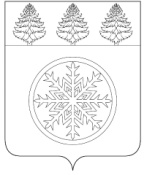 ОТЧЕТД Е П У Т А ТА  Д У М ЫЗиминского городского муниципального образованияседьмого созыва (2019- 2024 гг.) Соловьева Александра Валентиновича	Депутатскую деятельность за отчетный период осуществлял в соответствии с Уставом Зиминского городского муниципального образования в рамках полномочий возложенных на депутата городской Думы.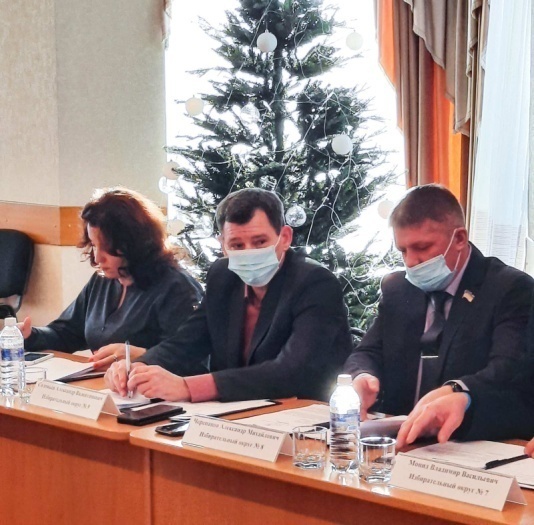 	У депутата есть два направления работы. Первое – работа с  населением. Второе направление – работа в городской Думе. Я возглавляю постоянную депутатскую комиссию по управлению муниципальным хозяйством. Работа в постоянной депутатской комиссии позволяет быть в курсе текущих дел в городе и помогает решать проблемы, как жителей округа, так и горожан. На комиссии рассматривались следующие вопросы:Благоустройство	Администрацией города на избирательном округе проводится большая работа по благоустройству придомовых и общественных территорий. Жители округа теперь имеют возможность проводить досуг на территории сквера, расположенного на улице Трактовой (от ул. Луговой до ул. Ангарской).  Приведена в порядок придомовая территория по адресу ул.Лазо 72.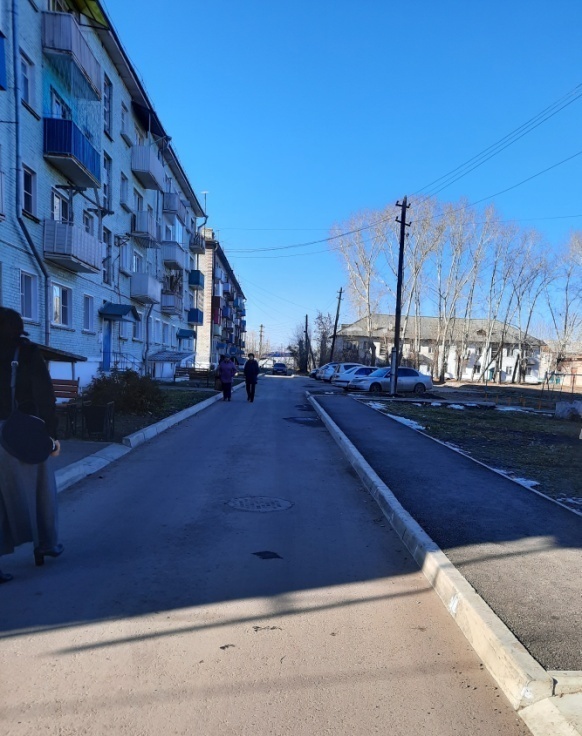 Проведен капитальный ремонт улицы ул. Ангарская, производится ямочный ремонт всех автодорог с асфальтобетонным покрытием.Работа с населениемСчитаю,  что прием населения – наиболее эффективная форма работы с жителями округа. Большую часть обратившихся составляют пенсионеры. Наиболее обсуждаемые на встречах с избирателями  - вопросы благоустройства дворов и ремонт подъездов.	Актуальным, по-прежнему, остается переселение из ветхого и аварийного жилья, так как основной спектр проблем остается неизменным. Граждане получают разъяснения, консультации, рекомендации для последующего обращения к специалистам администрации. Необходимо отметить, что работа администрации города в этом направлении ведется колоссальная, на сегодняшний день многие жители уже переселены в благоустроенное жилье, но проблема для нашего города серьезна и масштабна, что, к сожалению, сказать, что она близка к завершению - нет возможности. Однако, все запланированные мероприятия по переселению граждан из ветхого и аварийного жилья, выполняются.		Депутатская деятельность за отчетный период включала в себя участие в проведении праздничных мероприятий, включающее материальную помощь из средств депутата для их организации:Встреча депутата с жителями округа. Поздравление ветеранов с праздником – Международным женским днем (организация чаепития);Поздравление ветеранов с праздником – Днем Победы;Вручение медалей «Дети войны».	Депутатская работа в избирательном округе продолжается. Все обращения, направленные в адрес депутата рассматриваются  и тщательно прорабатываются.Округ № 92021 годО результатах деятельности Комитета имущественных  отношений, архитектуры и градостроительства администрации Зиминского городского муниципального образования за 2019 - 2020 год.Об утверждении отчета об использовании объектов недвижимости, переданных в безвозмездное пользование в 2020 году.Об утверждении отчета об исполнении прогнозного плана приватизации муниципального имущества Зиминского городского муниципального образования в 2020 году.О внесении изменений в прогнозный план приватизации имущества Зиминского городского муниципального образования на 2021 годО внесении изменений в Положение о приватизации муниципального имущества Зиминского городского муниципального образования.Об установлении памятника А.Н. Гринчику и присвоении его имени Дому культуры.О внесении изменений в Правила благоустройства территории Зиминского городского муниципального образования.О результатах работы по отлову безнадзорных животных на территории Зиминского городского муниципального образования.О ходе ремонтно - восстановительных работ автомобильных дорог в 2021 году на территории Зиминского городского муниципального образования.Об организации  работ по наружному освещению  улично-дорожной сети на территории Зиминского городского муниципального образования.Об утверждении Положения о муниципальном земельном контроле на территории Зиминского городского муниципального образования.Об утверждении Положения о муниципальном контроле в сфере благоустройства на территории Зиминского городского муниципального образования.Об утверждении прогнозного плана приватизации муниципального имущества Зиминского городского муниципального образования на 2022 год.Об утверждении Положения о муниципальном жилищном контроле на территории Зиминского городского муниципального образования.Об утверждении Положения о муниципальном контроле за исполнением единой теплоснабжающей организацией обязательств по строительству, реконструкции и (или) модернизации объектов теплоснабжения на территории Зиминского городского муниципального образования.Об утверждении Положения о муниципальном контроле на автомобильном транспорте, городском наземном электрическом транспорте и в дорожном хозяйстве в границах Зиминского городского муниципального образования.О подготовке объектов жилищно - коммунального хозяйства к отопительному сезону 2021 - 2022 гг.Об утверждении ключевых показателей и их целевых значений, индикативных показателей муниципального земельного контроля на территории Зиминского городского муниципального образования.Об утверждении ключевых показателей и их целевых значений, индикативных показателей муниципального контроля в сфере благоустройства на территории Зиминского городского муниципального образования.Об утверждении ключевых показателей и их целевых значений, индикативных показателей муниципального контроля за исполнением единой теплоснабжающей организацией обязательств  по  строительству, реконструкции  и (или) модернизации объектов теплоснабжения в Зиминском городском муниципальном образовании.Об утверждении ключевых показателей и их целевых значений, индикативных показателей муниципального контроля на автомобильном транспорте, городском наземном электрическом транспорте и в дорожном хозяйстве в границах Зиминского городского муниципального образования.Об утверждении ключевых показателей и их целевых значений, индикативных показателей муниципального жилищного контроля на территории Зиминского городского муниципального образования.